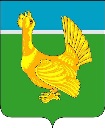 Администрация Верхнекетского районаПОСТАНОВЛЕНИЕО внесении изменений в постановление Администрации Верхнекетского района от 27.06.2022 № 613 «Об утверждении Порядка определения объема и условий предоставления субсидии из местного бюджета муниципальным бюджетным и автономным учреждениям на иные цели - на реализацию мероприятий муниципальной программы «Профилактика правонарушений и наркомании в Верхнекетском районе», утвержденной постановлением Администрации Верхнекетского района от 25.12.2018 №1355» В соответствии со статьёй 7 Федерального закона от 6 октября 2003 года          № 131-ФЗ «Об общих принципах организации местного самоуправления в Российской Федерации», в целях совершенствования муниципального нормативного правового акта, постановляю:1. Внести в постановление Администрации Верхнекетского района от 27.06.2022 № 613 «Об утверждении Порядка определения объема и условий предоставления Субсидии из местного бюджета муниципальным бюджетным и автономным учреждениям на иные цели - на реализацию мероприятий муниципальной программы «Профилактика правонарушений и наркомании в Верхнекетском районе», утвержденной постановлением Администрации Верхнекетского района от 25.12.2018 №1355», следующие изменения: в Порядке определения объема и условий предоставления Субсидии из местного бюджета муниципальным бюджетным и автономным учреждениям на иные цели - на реализацию мероприятий муниципальной программы «Профилактика правонарушений и наркомании в Верхнекетском районе»:1) пункт 4 изложить в следующей редакции: «4. Для рассмотрения вопроса о предоставлении Субсидии, получатель субсидии лично или посредством почтовой связи представляет Учредителю:1) пояснительную записку, содержащую обоснование необходимости предоставления бюджетных средств на цели, установленные в пункте 2 настоящего Порядка, включая расчет - обоснование суммы Субсидии;2) ожидаемые результаты предоставления Субсидии, которые должны быть конкретными, измеримыми, и показатели, необходимые для достижения результатов предоставления Субсидии;3) справку об отсутствии у Учреждения неисполненной обязанности по уплате налогов, сборов, страховых взносов, пеней, штрафов, процентов, подлежащих уплате в соответствии с законодательством Российской Федерации о налогах и сборах на дату не ранее чем за один месяц до даты подачи пояснительной записки получателем Субсидии;4) справку об отсутствии просроченной задолженности по возврату в бюджет муниципального образования Верхнекетский район Томской области, субсидий, бюджетных инвестиций, предоставленных, в том числе в соответствии с иными правовыми актами, на дату не ранее чем за один месяц до даты подачи пояснительной записки получателем Субсидии.В случае если Учреждение не предоставило справку, указанную в подпункте 3) настоящего пункта, по собственной инициативе, Учредитель в течении пяти рабочих дней со дня получения пояснительной записки направляет межведомственный запрос о ее предоставлении, в том числе в электронной	 форме с использованием единой системы межведомственного взаимодействия и региональной системы межведомственного электронного взаимодействия Томской области.»;2) пункт 13 изложить в следующей редакции:«13. Требования, которым должно соответствовать Учреждение на дату не ранее чем за один месяц до даты подачи пояснительной записки получателем субсидии:отсутствие у Учреждения неисполненной обязанности по уплате налогов, сборов, страховых взносов, пеней, штрафов, процентов, подлежащих уплате в соответствии с законодательством Российской Федерации о налогах и сборах; просроченной задолженности по возврату в местный бюджет субсидий, бюджетных инвестиций, предоставленных в том числе в соответствии с иными правовыми актами.».2. Опубликовать настоящее постановление в информационном вестнике Верхнекетского района «Территория» и разместить постановление на официальном сайте Администрации Верхнекетского района.3. Настоящее постановление вступает в силу со дня его официального опубликования и распространяет свое действие на правоотношения, возникшие с 30 мая 2023 года. И.о. Главы Верхнекетского района                                                                 Л.А. ДосужеваВ.В. Авдеева______________________________________________________________________________________Дело-2, УФ-1, Культура-1, УО-1, Верхнекетская ЦБС-1, ДЮСШ-1, Досужева-1, Авдеева-1.13 июня 2023 г.р.п. Белый ЯрВерхнекетского районаТомской области                № 514